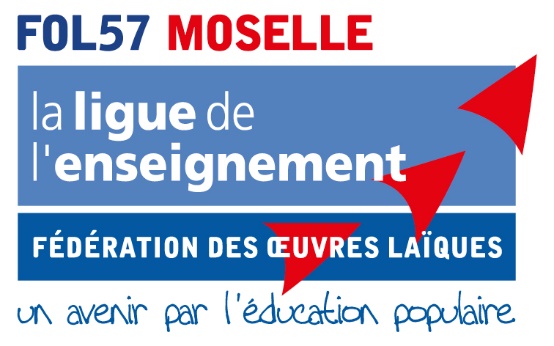 La Fédération des Œuvres Laïques-FOL57 recherche1 Animateur(trice) - 30h/semainepour son périscolaire et ses accueils de loisirs à SemécourtDescription du poste :Sous l'autorité de la directrice des accueils, l’animateur / l’animatrice est chargé(e) d'animer les différents temps périscolaires matin, pause méridienne, soir (deux coupures dans la journée) et les accueils de loisirs sans hébergement pour des enfants de maternelle et élémentaire.CONDITIONS :CDI 30h/semaine en temps scolaire + 48h/semaine sur 2 semaines d’ALSH vacancesConvention collective ECLAT (animation)Rémunération indice 255  Prime de coupure 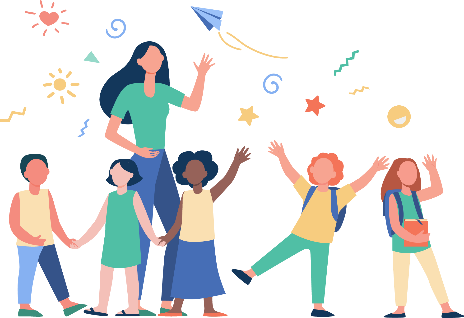 Poste à pouvoir IMMEDIATEMENTPROFIL SOUHAITE :BAFA titulaire indispensable, stagiaire BAFD ou titulaire apprécié.Possibilité de passer le BAFDExpérience souhaitée dans l’animationPermis BMISSIONS :Sur les temps d’accueil du matin, midi et soir et le mercredi :- Proposer, élaborer et animer des actions éducatives variées, adaptées aux besoins et à l’âge des enfants- Veiller à la sécurité physique et affective des enfants- Prendre part à l’élaboration du projet pédagogique et mettre en œuvre des projets d’activités en lien- Participer au fonctionnement quotidien des différents temps d’accueil- Assurer le lien avec les familles- Possibilité d’être en responsabilité sur les ALSH vacancesCOMPETENCES :- Avoir une attitude éducative auprès des enfants- Connaitre les besoins des enfants selon leur âge et leur capacité- Maîtriser la règlementation des accueils collectifs de mineurs- Travailler en équipe et s’adapter- Maîtriser de techniques d’animation et être à la recherche constante de nouvelles propositions en lien avec les besoins et souhaits des enfants- Être organisé et autonomeEnvoyer CV et lettre de candidature par mail à Jenny PASSARELLO jenny.passarello@laliguefol57.orgLigue de l'Enseignement - FOL 571 rue du Pré Chaudron BP4514757074 METZ